Фоторепортаж                                                                                                                                                                           о проведении спортивного развлечения                                                                                по безопасности во второй группе раннего возраста                                                                              «Непослушка в гостях у ребят» 11.10.2019г.                                                                                                            Шилова Ирина Александровна, воспитатель                                                         первой квалификационной категории;                                                                                Алексеева Елена Викторовна, воспитатель                                                              первой квалификационной категорииЗадачи:- формировать у младших дошкольников представления о правилах безопасного поведения в группе, на улице, дома; - воспитывать чувство осторожности и дружеские взаимоотношения.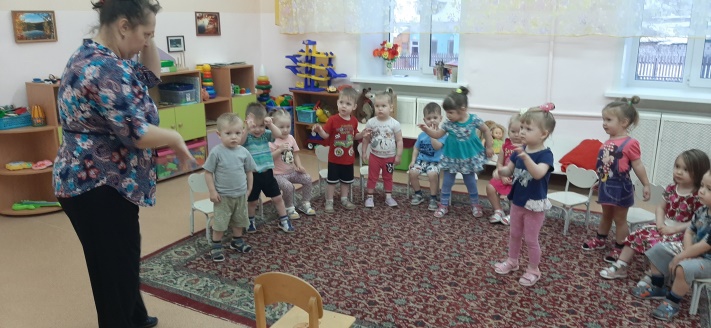 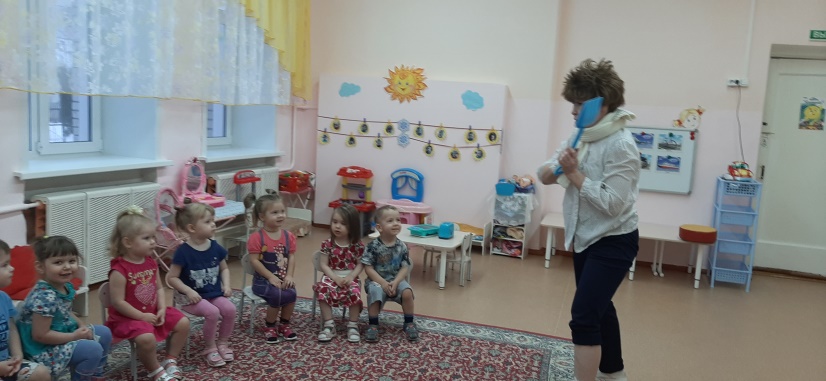 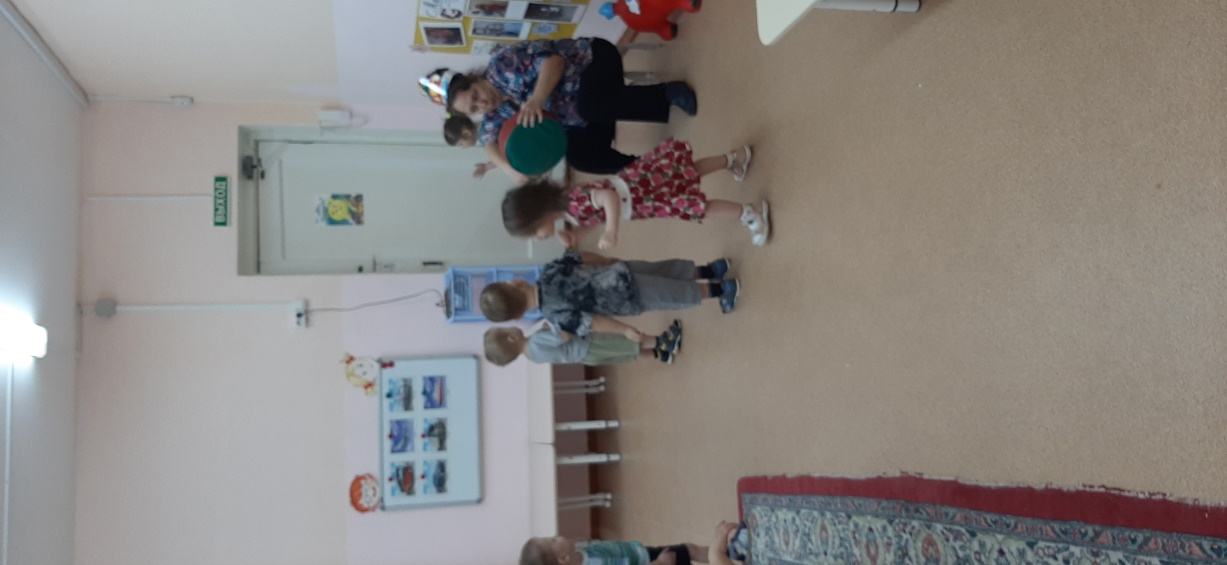 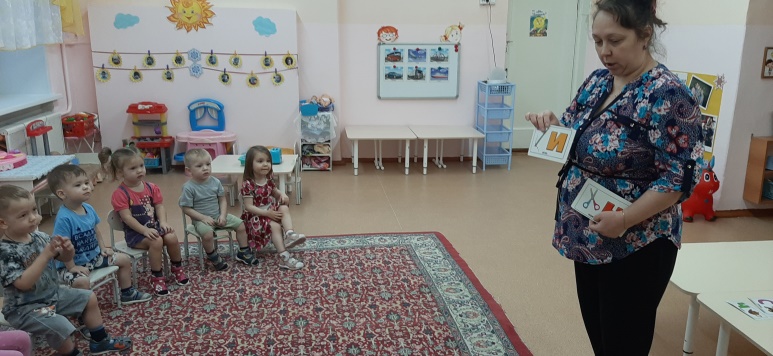 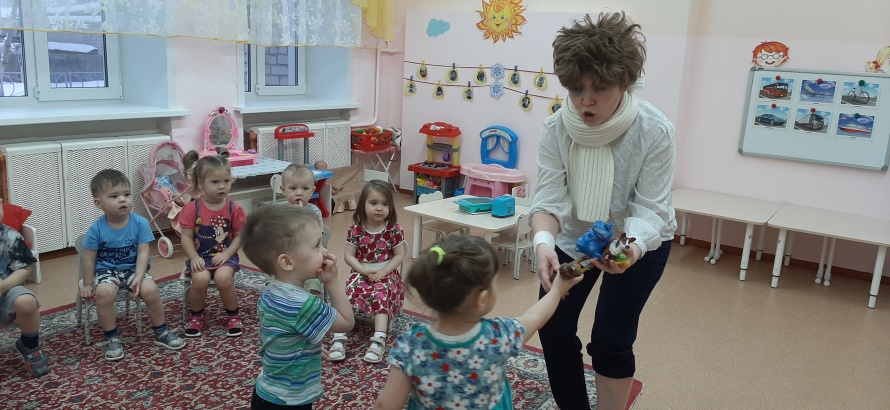 